EVANGELISCHE KIRCHEIN HESSEN UND NASSAUKirchenverwaltungDezernat 2 - PersonalReferat Personalrecht -Stellenbörse-Paulusplatz 164285 DarmstadtDie Evangelische Luthergemeinde in Mainz sucht für ihre Kindertagesstätte zum nächstmöglichen Termin (spätestens zum 01.07.2021) einePädagogische Fachkraft (m/w/d)(bzw. Fachkräfte mit gleicher Qualifikation)Die zu besetzende Stelle ist unbefristet und hat einen Umfang von 39 Wochenstunden, was einer Vollzeitstelle entspricht.In unserer Einrichtung werden 76 Kinder im Alter von einem Jahr bis zum Schuleintritt in vier Gruppen in der Zeit von 7.30 Uhr bis 16.30 Uhr betreut.In unseren in 2014 fertiggestellten Themenräumen bieten wir den Kindern ab 3 Jahren ein halboffenes Konzept. Es gibt eine Biberburg, in der gebaut und kreiert wird, einen Bienenstock für Rollenspiele mit integrierter Bühne, ein Atelier, ein Bücher- und Spielezimmer sowie einen großen Bewegungsraum; die 2jährigen haben ihr separates Spatzennest. Außerdem verfügen wir über ein ca. 2500m² großes Außengelände. Wir sind ein Team von 14 Erzieherinnen, die eine ebenso kreative und motivierte Kollegen suchen, wie wir es sind und die Lust hat, neue Projekte anzugehen und diese selbstständig umsetzt. Arbeitszeit ist während der Öffnungszeiten (Homepage) plus Teamsitzung und ggf. Veranstaltungen der Kirchengemeinde.Wir bieten:Ein aufgeschlossenes und engagiertes Team von 14 pädagogischen FachkräftenViel Freiraum, um sich in der Konzeptionsentwicklung auf dem Weg in eine offene Arbeit zu engagierenProfessionelles Arbeit im Rahmen der Qualitätsentwicklung der EKHNGeregelte Vorbereitungszeiten, regelmäßig stattfindende Teamsitzungen, sowie Konzeptionstage Zusammenarbeit mit der Kirchengemeinde (religionspädagogische Angebote, Feste und Gottesdienste)Vergütung nach E7der KDO der EKHN sowie kirchliche Zusatzversorgung (EZVK);die Berücksichtigung beruflicher Erfahrung bei der EinstufungFamilienbudget, zur Vereinbarkeit von Familie und Beruf.Ein praxisorientiertes und kollegial unterstütztes EinarbeitungskonzeptArbeiten nach Dienstplan im Rahmen der Gesamtöffnungszeit von 7.30 Uhr bis 16.30 UhrWir wünschen uns:Staatliche Anerkennung als Erzieher*in  oder eine gleichwertige QualifikationZugehörigkeit zu einer christlichen Kirche (ACK)Freude und Engagement bei der pädagogischen ArbeitOffenheit, Flexibilität und TeamkompetenzEine humorvolle und belastbare MitarbeiterinWertschätzende und zugewandte Haltung gegenüber Kindern und ErwachsenenErfahrung mit der Arbeit im offenen Konzept oder Lust und Neugier, um uns im Prozess zu begleiten und unterstützenSelbstständiges Arbeiten und EigenreflexionUnterstützung unseres evangelischen ProfilsSchwerbehinderte Bewerber*innen werden bei gleicher Eignung besonders berücksichtigt.Diskriminierungsfreie Bewerbungsverfahren nach dem AGG sind in der EKHN Standard.Für Rückfragen und Informationen steht Ihnen die Leiterin der Einrichtung, Fr. Schäfer, gerne zur Verfügung. Sie erreiche sie unter der Telefon 06131 839375 oder E Mail kiga@luthergemein.de .Bitte senden Sie ihre Bewerbungsunterlagen baldmöglichst, spätestens jedoch bis zum 10.06.2021 per Mail ODER in Papierform  anKita der Luthergemeindez.Hd. Fr. SchäferFriedrich-Naumann-Str. 2055131 MainzEv. Luthergemeinde MainzFriedrich-Naumann-Straße 2055131 MainzTel.: (0 61 31) 8 59 46Fax: (0 61 31) 83 98 14buero@luthergemeinde-mainz.de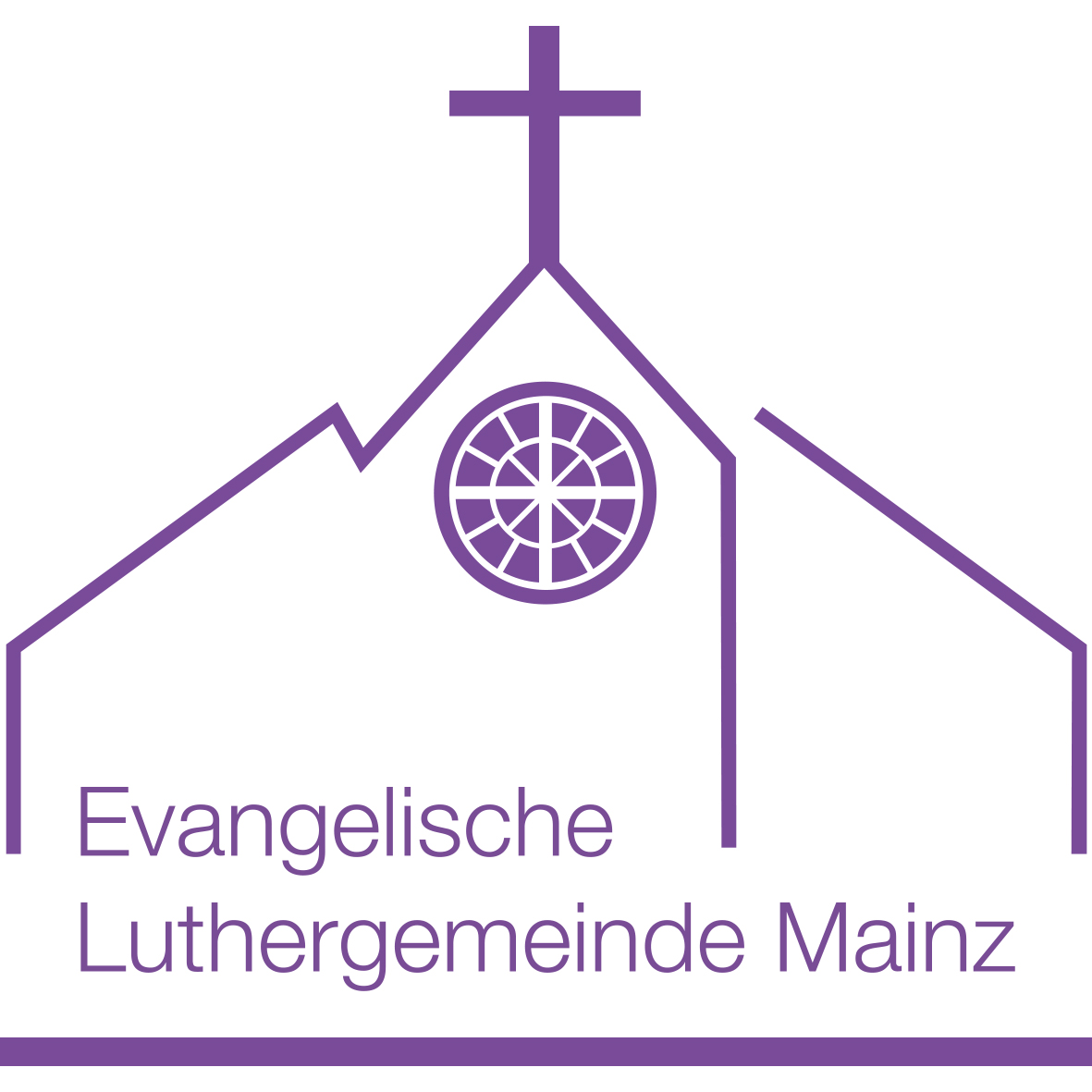 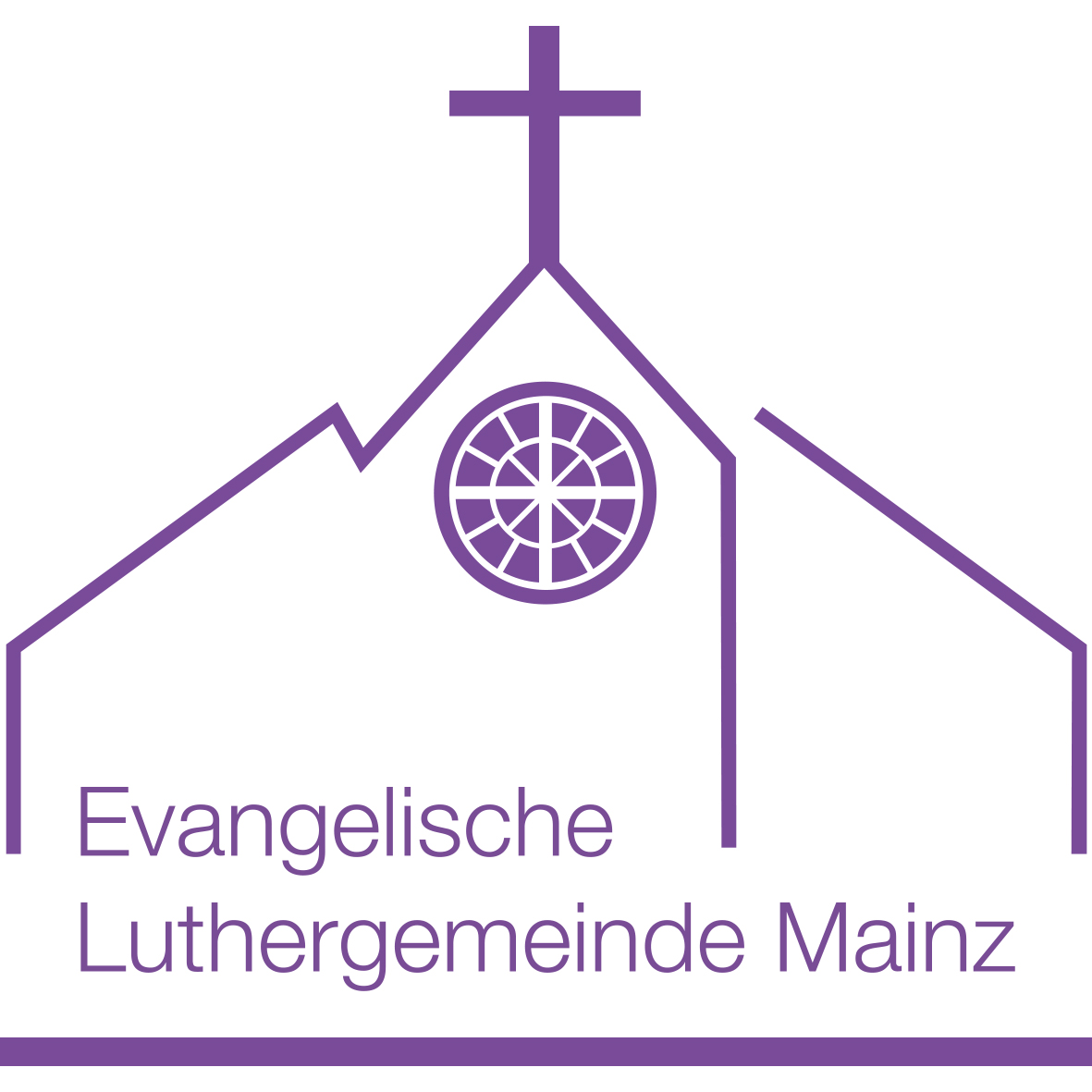 